На правах рукописиМинобрнауки РоссииБузулукский гуманитарно-технологический институт (филиал)федерального государственного бюджетного образовательного учреждениявысшего образования«Оренбургский государственный университет»Кафедра общепрофессиональных и технических дисциплинМетодические указания для обучающихся по освоению дисциплины«Электронные системы транспортных и транспортно-технологических машин нефтегазовой отрасли»Уровень высшего образованияБАКАЛАВРИАТНаправление подготовки23.03.03 Эксплуатация транспортно-технологических машин и комплексов(код и наименование направления подготовки)Сервис транспортных и технологических машин и оборудования (нефтегазодобыча)(наименование направленности (профиля) образовательной программы)КвалификацияБакалаврФорма обучениязаочнаяГод набора 2024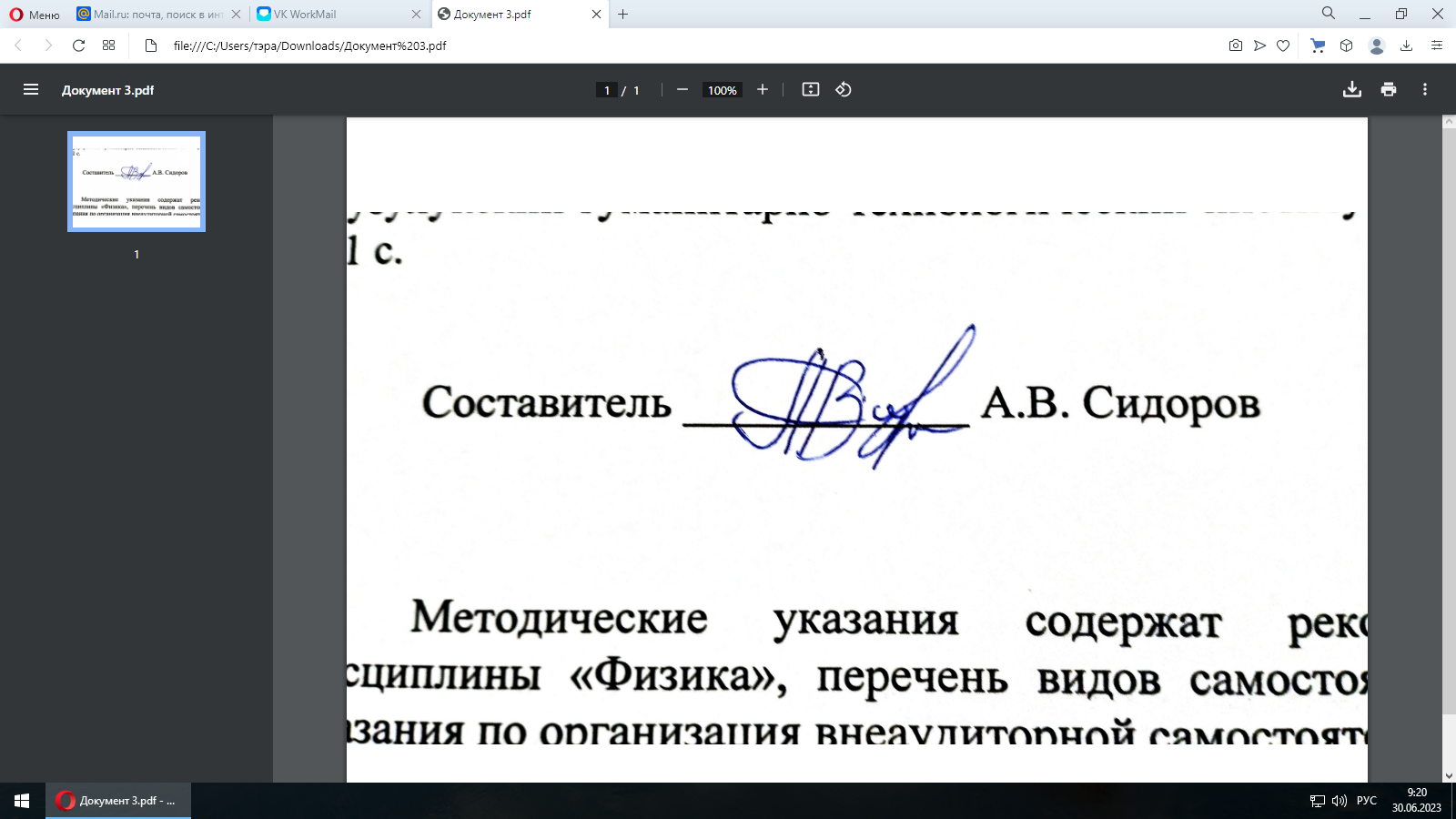 Составитель:  А.В. СидоровМетодические указания рассмотрены и одобрены на заседании кафедры общепрофессиональных и технических дисциплин, протокол № 6 от 12.02.2024 г.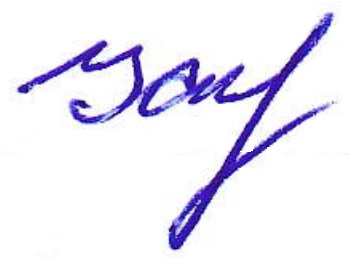 декан строительно-технологического факультета _______________ И.В. ЗавьяловаМетодические указания являются приложением к рабочей программе по дисциплине «Электронные системы транспортных и транспортно-технологических машин нефтегазовой отрасли».Содержание1 Основные виды занятий и особенности их проведения при изучении дисциплиныПо дисциплине «Электронные системы транспортных и транспортно-технологических машин нефтегазовой отрасли» предусмотрены лекционные занятия, на которых дается основной систематизированный материал, практические занятия. Общая трудоемкость дисциплины составляет 5 зачетных единицы (180 академических часов).Практические занятия способствуют более глубокому пониманию теоретического материала учебного курса, а также развитию, формированию и становлению различных уровней составляющих профессиональной компетентности обучающихся. Практическая работа заключается в выполнении обучающимися самостоятельно или под руководством преподавателя комплекса учебных заданий, направленных на совершенствование компетенции обучающихся и на уровне, необходимом для бакалавров. Практические задания обучающиеся представляют в письменном виде. Тематика и содержание практических занятий представлены в методических указаниях к данному виду работы и соответствует рабочей программе дисциплины.Общее распределение часов аудиторных занятий и самостоятельной работы по темам дисциплины и видам занятий приведено в рабочей программе дисциплины в разделе «Содержание дисциплины».2 Методические указания по освоению дисциплины в рамках аудиторной работы2.1 Методические указания по лекционным занятиямЛекционные занятия являются одним из видов контактной работы по освоению дисциплины. На лекционных занятиях обучающиеся знакомятся со структурой дисциплины, ключевыми материалами программы курса, современными подходами и проблемами в области изучаемой дисциплины. Важной задачей лекционных занятий является развитие у обучающихся навыков самостоятельной работы с научной и учебно-методической литературой.Освоение дисциплины обучающимся следует начинать с изучения проработки рабочей программы, особое внимание, уделяя целям и задачам, структуре и содержанию курса.На лекционных занятиях конспектирование материала лекций обучающимися необходимо осуществлять тезисно, обращая внимание, на логику изложения материла, аргументацию и приводимые примеры.Для закрепления теоретических знаний по основным изучаемым разделам дисциплины лекционный материал рекомендуется своевременно просматривать, отмечая сложные для понимания места. Успешному освоению курса способствует самостоятельное изучение и проработка основной и дополнительной литературы, представленной в рабочей программе дисциплины. Если обучающемуся самостоятельно не удается разобраться в изучаемом материале, необходимо сформулировать вопросы и обратиться за консультацией к ведущему преподавателю.При изучении основных разделов дисциплины следует принимать во внимание особенности содержания каждой темы раздела и специфические понятия. Качественное освоение материала дисциплины предполагает изучения этих особенностей и понятий. Если при подготовке к занятиям какое-либо понятие вызывает затруднения в понимании его сущности и содержания, рекомендуется обратиться к словарю и выписать в конспект его значение.При подготовке материала необходимо обращать внимание на точность определений, последовательность изучения материала, аргументацию, собственные примеры, анализ конкретных ситуаций.Каждую неделю рекомендуется отводить время для повторения пройденного материала в целях самоконтроля полученных знаний, умений и навыков.2.2 Методические указания по практическим занятиямИзучение дисциплины предполагает посещение обучающимися не только лекций, но и практических занятий, в ходе которых осуществляется познавательная деятельность, направленная на закрепление теоретического и практического материала, получение навыков использования методик расчета показателей, развитие мышления и интуиции, необходимых для решения профессиональных задач.На практических занятиях осуществляется проверка качества освоения обучающимися учебного материала, полученного в ходе лекционных занятий и самостоятельной работы.Основная цель практических занятий:– закрепить теоретические основы дисциплины применительно к решению практических задач;– проверить уровень усвоения и понимания обучающимися вопросов, рассмотренных на лекциях и самостоятельно по учебной литературе;– обучить навыкам освоения расчетных методик и работы с нормативно-справочной и законодательной литературой;– восполнить пробелы в пройденной теоретической части курса и оказать помощь в его усвоении.Методические материалы составлены с учетом того, что студенты прослушали теоретический курс по рассматриваемой теме и должны знать содержание материала.Для успешного освоения курса необходима самостоятельная работа студентов с литературой. Обязательным условием является изучение нормативной, законодательной, научной и учебной литературы.Для контроля знаний, полученных в процессе освоения дисциплины на практических занятиях обучающиеся выполняют типовые задачи, комплексные практические задания, задания репродуктивного, реконструктивного и практико-ориентированного уровней.Виды практических заданий по уровню сложности:– задания репродуктивного уровня, позволяют оценивать и диагностировать знание фактического материала (базовые понятия, алгоритмы, факты) и умение правильно использовать специальные термины и понятия, узнавание объектов изучения в рамках определенного раздела дисциплины;– задания реконструктивного уровня, позволяющие оценивать и диагностировать умения синтезировать, анализировать, обобщать фактический и теоретический материал с формулированием конкретных выводов, установлением причинно-следственных связей;– задания практико-ориентированного и / или исследовательского уровня, позволяющие оценивать и диагностировать умения, интегрировать знания различных областей, аргументировать собственную точку зрения.На практических занятиях в процессе выполнения типовых и комплексных заданий раскрывается содержание курса, изучаются основы и сущность понятий курса, а также формируются практические умения и навыки, необходимые для решения профессиональных задач.3 Методические указания по организации самостоятельной работы3.1 Общие указания по организации самостоятельной работыВажнейшей формой освоения дисциплины наряду с лекционными и практическими занятиями является самостоятельная работа, которая осуществляется обучающимися во внеаудиторное время.Качественное освоение дисциплины предполагает активное и творческое участие студента в учебном процессе путем организации планомерной, повседневной, целенаправленной самостоятельной работы. Самостоятельная работа способствует самообразованию и самовоспитанию, осуществляемому в интересах повышения профессиональной компетенции, общей эрудиции и формировании личностных качеств.Самостоятельную работу по освоению дисциплины обучающимся следует начинать с изучения содержания рабочей учебной программы дисциплины, цели и задач, структуры и содержания курса, основной и дополнительной литературы, рекомендованной для самостоятельной работы.Самостоятельная работа по освоению дисциплины может включать в себя:– самостоятельное изучение разделов дисциплины;– самоподготовку (проработку и повторение лекционного материала и материала учебников и  учебных пособий);– подготовку к практическим занятиям.3.2 Методические указания по выполнению контрольных работВ соответствии с учебным планом студенты заочной формы обучения, выполняют контрольную работу. На заочной форме обучения это может быть аудиторная работа. Целью выполнения студентами контрольной работы является закрепление и расширение полученных знаний на лекциях и семинарах, по данной дисциплине. По каждой контрольной работе студенты проходят собеседование. На собеседовании выясняется, насколько глубоко усвоен пройденный материал и соответствуют ли знания студента и его навыки в решении задач качеству представленной работы.Контрольная работа – самостоятельная работа, свидетельствующая о знаниях студента в определённой области, а так же промежуточный метод проверки знаний обучающегося с целью определения конечного результата обучения по данной теме или разделу.Каждая контрольная работа носит комплексный характер, т.е. включает практические задания из различных тем дисциплины.При выполнении работы студент должен изучить соответствующие разделы дисциплины по учебникам и пособиям (список литературы прилагается), лекциям, Интернет-ресурсам, а также может получить консультацию у преподавателя. В процессе ее выполнения студент закрепляет и одновременно расширяет полученные знания по данной дисциплине.При написании работы студент должен уметь работать самостоятельно с литературой. Решение проблемных задач или примеров следует излагать подробно, нужно сопровождать комментариями, схемами, чертежами и рисунками, инструкциями по выполнению.Следует помнить, что решение каждой учебной задачи должно доводиться до окончательного логического ответа, которого требует условие, и по возможности с выводом. Полученный результат следует проверить способами, вытекающими из существа данной задачи.Работа последовательно состоит из:- титульного листа (распечатанного на компьютере, образец прилагается);- основной части, включающей условия и решения задач;- списка использованных источников (не менее 5 источников)Работа выполняется в соответствии с требованиями, установленным стандартом СТО 02069024.101-2015 «Работы студенческие. Общие требования и правила оформления». – Режим доступа: http://www.osu.ru/docs/official/standart/standart_101-2015.pdf.. Работа прикрепляется в электронном формате в личном кабинете обучающегося БГТИ. Обязательно необходимо указать номер варианта. Решения задач сопровождаются развернутыми пояснениями. Чертежи должны быть выполнены в прямоугольной системе координат, в соответствии с условием задачи. Порядок выполнения задач должен соответствовать предложенной нумерации. Не допускается замена задач контрольного задания другим. Контрольная работа, содержащая задачи не своего варианта и не все задания – возвращается студенту на доработку.Контрольная работа сдается в сроки, установленные учебным графиком. Однако эти сроки являются крайними. Чтобы работа была своевременно проверена, а при необходимости доработана и сдана повторно, ее надлежит представить раньше указанного срока. Студентам рекомендуется контрольные работы выполнять во время сессии, на которой излагается учебный материал. Это даст возможность студенту использовать свое пребывание в институте для консультаций по всем возникшим при выполнении работы вопросам. После окончания сессии работу необходимо окончательно завершить, а затем представить на проверку.Если работа получила в целом положительную оценку («Допускается к собеседованию»), но в ней есть отдельные недочеты, то нужно сделать соответствующие исправления и дополнения и прикрепить измененный и доработанный вариант контрольной работы в личном кабинете обучающегося БГТИ.Работа считается зачтенной в том случае, если она отвечает определенным требованиям:− правильное и полное решение задач;− выявляет знание источников и литературы по теме;− содержит достоверный материал;− соответствует правилам оформления.Оценка «неудовлетворительно» ставится, если работа полностью не отвечает требованиям к данному виду зачетных работ студентов. Неудовлетворительной считается также работа, в которой задания решены не правильно.4 Методические указания по подготовке к экзаменам и зачетамИзучение дисциплин завершается зачетом. Подготовка к зачету способствует закреплению, углублению и обобщению знаний, получаемых, в процессе обучения, а также применению их к решению практических задач. Готовясь к зачету, студент ликвидирует имеющиеся пробелы в знаниях, углубляет, систематизирует и упорядочивает свои знания. На зачете студент демонстрирует то, что он приобрел в процессе обучения по конкретной учебной дисциплине. Не следует думать, что 3-4 дня достаточно для успешной подготовки к экзаменам.В эти 3-4 дня можно систематизировать уже имеющиеся знания. На консультации перед зачетом студентов познакомят с основными требованиями, ответят на возникшие у них вопросы. Поэтому посещение консультаций обязательно.Требования к организации подготовки к зачетам те же, что и при занятиях в течение семестра, но соблюдаться они должны более строго. Во-первых, очень важно соблюдение режима дня; сон не менее 8 часов в сутки, занятия заканчиваются не позднее, чем за 2-3 часа до сна. Оптимальное время занятий – утренние и дневные часы. В перерывах между занятиями рекомендуются прогулки на свежем воздухе, неутомительные занятия спортом. Во-вторых, наличие хороших собственных конспектов лекций. Даже в том случае, если была пропущена какая-либо лекция, необходимо во время ее восстановить (переписать ее на кафедре), обдумать, снять возникшие вопросы для того, чтобы запоминание материала было осознанным. В-третьих, при подготовке к зачетам у студента должен быть хороший учебник или конспект литературы, прочитанной по указанию преподавателя в течение семестра. Здесь можно эффективно использовать листы опорных сигналов.Вначале следует просмотреть весь материал по дисциплине, отметить для себя трудные вопросы. Обязательно в них разобраться. В заключение еще раз целесообразно повторить основные положения, используя при этом листы опорных сигналов.Систематическая подготовка к занятиям в течение семестра позволит использовать время экзаменационной сессии для систематизации знаний.Правила подготовки к зачетам и экзаменам:– лучше сразу сориентироваться во всем материале и обязательно расположить весь материал согласно экзаменационным вопросам (или вопросам, обсуждаемым на семинарах), эта работа может занять много времени, но все остальное – это уже технические детали (главное – это ориентировка в материале!);– сама подготовка связана не только с «запоминанием». Подготовка также предполагает и переосмысление материала, и даже рассмотрение альтернативных идей;– готовить «шпаргалки» полезно, но пользоваться ими рискованно. Главный смысл подготовки «шпаргалок» – это систематизация и оптимизация знаний по данному предмету, что само по себе прекрасно – это очень сложная и важная для студента работа, более сложная и важная, чем простое поглощение массы учебной информации. Если студент самостоятельно подготовил такие «шпаргалки», то, скорее всего, он и экзамены сдавать будет более уверенно, так как у него уже сформирована общая ориентировка в сложном материале;– как это ни парадоксально, но использование «шпаргалок» часто позволяет отвечающему студенту лучше демонстрировать свои познания (точнее – ориентировку в знаниях, что намного важнее знания «запомненного» и «тут же забытого» после сдачи экзамена);– сначала студент должен продемонстрировать, что он «усвоил» все, что требуется по программе обучения (или по программе данного преподавателя), и лишь после этого он вправе высказать иные, желательно аргументированные точки зрения.Студенты по заочной форме обучения сдают зачеты и экзамены в период экзаменационной  сессии.По дисциплинам, изучаемым в течение двух и более семестров, итоговой является оценка, полученная на последнем экзамене. Педагогический работник имеет право выставлять итоговую оценку в аттестационную ведомость и зачетную книжку с учетом успеваемости студента по дисциплине в предыдущих семестрах.Неудовлетворительные результаты промежуточной аттестации по одному или нескольким учебным предметам, курсам, дисциплинам (модулям) образовательной программы или не прохождение промежуточной аттестации при отсутствии уважительных причин признаются академической задолженностью.Для подготовки к итоговой аттестации обучающемуся рекомендуется воспользоваться конспектами лекций и рекомендованным в рабочей программе дисциплины перечнем основной и дополнительной литературы5 Рекомендации по работе с научной и учебной литературойВ период обучения в вузе обучающийся должен изучить и освоить определенный объем информации. В связи с этим перед обучающимися стоит большая и важная задача – в совершенстве овладеть рациональными приемами работы с научной и учебной литературой.Многие обучающиеся (особенно младших курсов) работают с источниками упрощенно и, вследствие этого, не достигают необходимых результатов. Нередко можно наблюдать поверхностное чтение: текст книги не подвергается анализу, обдумыванию, в нем не выделяется главное, существенное, делается попытка усвоить главное и второстепенное. У некоторых обучающихся наблюдается торопливое чтение, стремление поскорей дойти до конца статьи, главы и не фиксируется внимание на трудных положениях материала.Педагогической наукой выработан ряд требований для работы с книгой, соблюдение которых поможет каждому обучающемуся взять из книг самое ценное и стать широко образованным и культурным человеком. Приступая к работе над источником, следует сначала ознакомиться с материалом в целом: оглавлением, аннотацией, введением и заключением путем беглого чтения-просмотра, не делая никаких записей. Этот просмотр позволит получить представление обо всем материале, который необходимо усвоить.После этого следует переходить к внимательному чтению – штудированию материала по главам, разделам, параграфам. Это самая важная часть работы по овладению книжным материалом. Читать следует про себя. Информацию, которая вызывает затруднение, необходимо читать в замедленном темпе, чтобы лучше понять и осмыслить. Рекомендуем возвращаться к нему второй, третий, четвертый раз, чтобы то, что осталось непонятным, дополнить и выяснить при повторном чтении.Особое внимание следует обращать на схемы, таблицы, карты, рисунки, формулы: рассматривать их, обдумывать, анализировать, устанавливать связь с текстом. Это поможет понять и усвоить изучаемый материал. При чтении необходимо пользоваться словарями и справочниками, поисковыми системами, чтобы незнакомое слово, термин, выражение было правильно воспринято, понято и закреплено в памяти.Рекомендуется также делать выписки, зарисовки, составлять схемы, тезисы, выписывать цифры, цитаты, вести конспекты. Запись изучаемой литературы лучше делать наглядной, легко обозримой, расчлененной на абзацы и пункты. Необходимо помнить основной принцип выписывания из книги: лишь самое существенное в краткой форме.Различают три основные формы выписывания:1) Дословная выписка или цитата с целью подкрепления того или иного положения, авторского довода. Эта форма применяется в тех случаях, когда нельзя выписать мысль автора своими словами, не рискуя потерять ее суть. Запись цитаты необходимо правильно оформить: она не терпит произвольной подмены одних слов другими; каждую цитату необходимо заключить в кавычки, в скобках указать ее источник: фамилию и инициалы автора, название труда, страницу, год издания, название издательства.Цитирование следует производить после ознакомления со статьей в целом или с ближайшим к цитате текстом. В противном случае можно выхватить отдельные мысли, не всегда точно или полно отражающие взгляды автора на данный вопрос в целом;2) Выписка «по смыслу» или тезисная форма записи.Тезисы – это кратко сформулированные самим читающим основные мысли автора. Это одна из лучших форм записи. Контрольные, курсовые и дипломные работы будут соответствовать стандарту если их выполнять следующим образом. Делается выписка с теми же правилами, что и дословная цитата. Тезисы бывают краткие, состоящие из одного предложения, без разъяснений, примеров и доказательств. Главное в тезисах – умение кратко, закончено (не теряя смысл) сформулировать каждый вопрос, основное положение. Овладев искусством составления тезисов, обучающийся четко и правильно овладевает изучаемым материалом;3) Конспективная выписка имеет особенно важное значение для овладения знаниями. Конспект – наиболее эффективная форма записей при изучении научной книги. В данном случае кратко записываются важнейшие составные пункты, тезисы, мысли и идеи текста. Подробный обзор содержания может быть важным подспорьем для запоминания и вспомогательным средством для нахождения соответствующих мест в тексте.Делая в конспекте дословные выписки особенно важных мест книги, нельзя допускать, чтобы весь конспект был «списыванием» с книги. Усвоенные мысли необходимо выразить своими словами, своим слогом и стилем. Творческий конспект – наиболее ценная и богатая форма записи изучаемого материала, включающая все виды записей: и план, и тезис, и свое собственное замечание, и цитату, и схему.Обзор текста возможно составить посредством логической структуры, вместо того, чтобы следовать повествовательной схеме. С помощью конспективной выписки можно также составить предложение о том, какие темы освещаются в отдельных местах разных книг. Дополнительное указание номеров страниц облегчит нахождение этих мест.Рекомендуется обучающимся разработать собственную систему составления выдержки и постоянно совершенствовать ее. При составлении выдержек целесообразно последовательно придерживаться освоенной системы. На этой базе можно составить свой архив или картотеку важных специальных публикаций по предметам. Можно применять для этих же целей персональный компьютер. В настоящий момент существует множество самых различных прикладных программ (органайзеров и пр.), которые значительно облегчают работу при составлении выписок из научной и специальной литературы. А используя сеть Интернет, можно получать готовые подборки литературы.